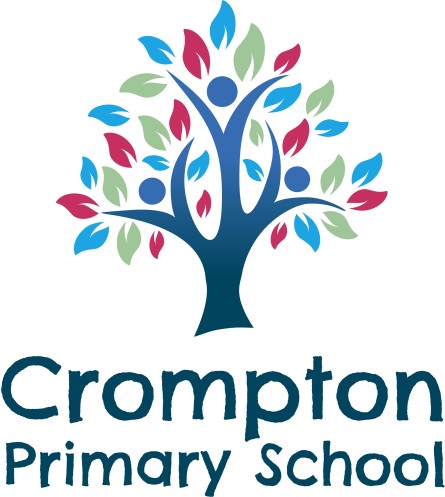 Publication SchemeSeptember 2022Written by: LA/SLT Date: May 2018Updated: September 2022Review: September 2023Ratified by Governors: Finance, Premises and Safety Committee : 6.10.22Information available under the Freedom of Information Act 2000Introduction: what a publication scheme is and why it has been developedOne of the aims of the Freedom of Information Act 2000 (which is referred to as FOIA in the rest of this document) is that public authorities, including all maintained schools, should be clear and proactive about the information they will make public.To do this we must produce a publication scheme, setting out:The classes of information which we publish or intend to publish;The manner in which the information will be published; andWhether the information is available free of charge or on payment.The scheme covers information already published and information which is to be published in the future. All information in our publication scheme is either available for you on our website to download and print off or available in paper form.Some information which we hold may not be made public, for example personal information.This publication scheme conforms to the model scheme for schools approved by the Information Commissioner.Categories of information publishedThe publication scheme guides you to information which we currently publish (or have recently published) or which we will publish in the future. This is split into categories of information known as, “ classes‟. These are contained in section 3 of this scheme.The classes of information that we undertake to make available are organised into four broad topic areas:School Prospectus/Website – information published in the school prospectus and on the website.Governors’ Documents – information published in the governing body documents.Pupils & Curriculum – information about policies that relate to pupils and the school curriculum.School Policies and other information related to the school – information about policies that relate to the school in general.Classes of Information Currently PublishedSchool Prospectus – this section sets out information published in the school prospectus.Information relating to the governing body– this section sets out information published in the Governor’s Annual Report and in other governing body documents.(1) Some information might be confidential or otherwise exempt from the publication by law – we cannot therefore publish thisPupils & Curriculum Policies – This section gives access to information about policies that relate to pupils and the school curriculum.School Policies and other information related to the school – This section gives access to information about policies that relate to the school in general.Feedback and ComplaintsWe welcome any comments or suggestions you may have about the scheme. If you want to make any comments about this publication scheme or if you require further assistance or wish to make a complaint then initially this should be addressed to the Headteacher or Chair of Governors.If you are not satisfied with the assistance that you get or if we have not been able to resolve your complaint and you feel that a formal complaint needs to be made then this should be addressed to the Information Commissioner‟s Office. This is the organisation that ensures compliance with the Freedom of Information Act 2000 and that deals with formal complaints. They can be contacted at:Information Commissioner, Wycliffe House,Water Lane, Wilmslow, Cheshire,SK9 5AForEnquiry/Information Line: 01625 545 700 E Mail: publications@ic-foi.demon.co.ukWebsite : www.informationcommissioner.gov.uk Freedom of Information Publication SchemeAnnex A – Further documents held by the school. This is not an exhaustive listClassDescriptionSchool websiteThe statutory contents of the school website are as follows, (other items may be included on the website at the school’s discretion):the name, address and telephone number of the school, and the type of schoolthe names of the head teacher and governorsinformation on the school policy on admissionsa statement of the school’s ethos and valuesinformation about the school’s policy on providing for pupils with special educational needsnumber of pupils on rollNational Curriculum assessment results for appropriate Key Stages, with national summary figuresthe arrangements for visits to the school by prospective parentsClassDescriptionInstrument of GovernmentThe name of the school The category of the schoolThe name of the governing bodyThe manner in which the governing body is constitutedThe term of office of each category of governor if less than 4 yearsThe name of any body entitled to appoint any category of governorDetails of any trustIf the school has a religious character, a description of the ethosThe date the instrument takes effectMinutes (1) of meeting of the governing body and its committeesAgreed minutes of meetings of the governing body and its committeesClassDescriptionCurriculum PolicyStatement on following the policy for the secular curriculum subjects and religious education and schemes of work and syllabuses currently used by the schoolRelationships, Sex and Health  Education PolicyStatement of policy with regard to sex and relationship educationSpecial Education Needs PolicyInformation about the school’s policy on providing for pupils with special educational needsAccessibility PlanPlan for increasing participation of disabled pupils in the school’s curriculum, improving the accessibility of the physical environment and improving delivery of information to disabled pupils.Single Equality PolicyStatement of policy for promoting equalityCollective WorshipStatement of arrangements for the required daily act of collective worshipChild Protection and Safeguarding PolicyStatement of policy for safeguarding and promoting welfare of pupils at the school.ClassDescriptionPublished reports of Ofsted referring expressly to the schoolPublished report of the last inspection of the school and the summary of the report and where appropriate inspection reports of religious education in those schools designated as having a religious characterPost-Ofsted inspection action planA plan setting out the actions required following thelast Ofsted inspection and where appropriate an action plan following inspection of religiouseducation where the school is designated as having a religious characterCharging and Remissions PoliciesA statement of the school’s policy with respect to charges and remissions for any optional extra or board and lodging for which charges are permitted, for example school publications, music tuition, tripsSchool session times and term datesDetails of school session and dates of school terms and holidaysHealth and Safety Policy and risk assessmentStatement of general policy with respect to health and safety at work of employees (and others) and the organisation and arrangements for carrying out the policyComplaints procedureStatement of procedures for dealing with complaintsPerformance Management of StaffStatement of procedures adopted by the governing body relating to the performance management of staffStaff Conduct, Discipline and GrievanceStatement of procedure for regulating conduct and discipline of school staff and procedures by which staff may seek redress for grievanceCurriculum circulars and statutory instrumentsAny statutory instruments, departmental circulars and administrative memoranda sent by the Department of Education and Skills to the head teacher or governing body relating to the curriculumAnnex A – Other documentsAnnex A provides a list of other documents that are held by the school and are available on requestName of DocumentName of DocumentAdmissionHealth and SafetyAllegations of abuse held against StaffTeaching, Learning and Assessment PolicyAnti-bullyingFeedback and Marking PolicyBehaviour support strategyPay PolicyChild Protection and Safeguarding PolicyPerformance ManagementCollective WorshipInduction (staff or Child)Capability Procedure for Teaching StaffChild missing in education guidelinesData ProtectionSchool Critical incident planDisciplinary ProcedureSEND policyAttendanceRelationships, Sex and Health Education Policy (RSHE)Whistle blowingSingle Equalities SchemeEducational VisitsOnline Safety